报名热线：18626383978、17625826319（微信同号）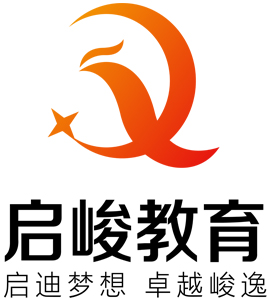 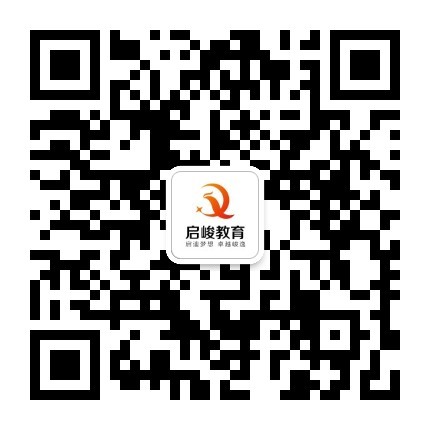 附件1无锡市锡山区疫情防控核酸检测采样工作人员岗位简介表招聘岗位招聘岗位招聘岗位招聘条件招聘条件招聘条件备注岗位名称岗位代码岗位类别学历专业其他条件备注核酸检测采样B01专技医学相关专业18周岁及以上，具有卫生专业技术资格核酸检测采样B02专技医学相关专业65周岁及以下的退休医务人员，具有卫生专业技术资格或具备相应从业经验